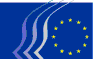 Comité économique et social européenBruxelles, le 5 novembre 2015M. Etele BARÁTH, président du comité de pilotage Europe 2020, vous invite à participer à la 22e réunion du comité, qui se tiendra à Bruxelles, au siège du CESE (salle JDE 62), le 23 novembre 2015, de 14 h 30 à 18 heures.Le projet d'ordre du jour prévoit:Approbation du projet d'ordre du jourApprobation du procès-verbal de la 21e réunion du comité de pilotage, tenue le 27 avril 2015Confirmation de la nomination du président du comité de pilotage Europe 2020 et des candidats désignés aux postes de vice-présidentsDéclaration du président et des prochains vice-présidentsLancement du semestre européen 2016: intégration de l'examen annuel de la croissance 2016 et réflexion sur la refonte du semestre européenExposé de M. Marcel HAAG, chef de l'unité Europe 2020 du secrétariat général de la Commission européenne Débat général et échange de vuesDébat d’orientation sur le programme de travail du comité de pilotage Europe 2020 pour la période 2015-2018Rapport de fin du mandat 2013-2015 du comité de pilotage Europe 2020Date de la prochaine réunion: adoption du calendrier des réunions en 2016.____________NB:	Les documents mentionnés dans la présente convocation seront rendus disponibles dès que possible via le portail des membres.Seuls les membres et les experts convoqués bénéficieront du remboursement des frais de transport et percevront des indemnités journalières pour la réunion, à condition d'avoir apposé leur signature sur la liste de présence.Les membres qui ne peuvent assister à cette réunion sont priés de bien vouloir en informer à l'avance le secrétariat de leur groupe afin que les dispositions adéquates puissent être prises pour l'interprétation des débats.Réunion enregistrée – voir doc. DI CESE 22/2010.Comité de pilotage Europe 2020CONVOCATION 
Comité de pilotage Europe 2020Langues de travail:DE-EN-FR-IT-HU-PLInterprétation prévue de:DE-EN-FR-IT-HU-PL vers DE-EN-FR-HU